Intervención de la delegación de Cuba en ocasión del Examen Periódico Universal de Emiratos Árabes Unidos. 43º período de sesiones del Grupo de Trabajo del EPU del Consejo de Derechos Humanos. Ginebra, 8 de mayo de 2023.Señor Presidente:Ofrecemos una cordial bienvenida a la delegación de los Emiratos Árabes Unidos. Agradecemos su compromiso con el EPU y su activismo como miembro del Consejo de Derechos Humanos.Recomendamos:Continuar implementando la “Estrategia Nacional para el Equilibrio de Género (2022-2026)”, que demuestra la voluntad política del gobierno en el fortalecimiento de la igualdad de género y el adelanto de la mujer.Proseguir el avance de la “Política Nacional de Empoderamiento de las Personas con Discapacidad”, con el objetivo de proporcionar mejores servicios y condiciones de vida a este grupo poblacional.  Reconocemos los resultados alcanzados en el seguimiento e implementación de recomendaciones aceptadas en ciclos anteriores del EPU.Deseamos todo el éxito al país en este cuarto ciclo.Muchas gracias.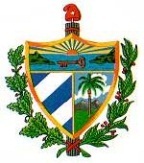 REPUBLICA DE CUBAMisión Permanente ante la Oficina de las Naciones Unidas en Ginebra y los Organismos Internacionales en Suiza